Angleščina – 3.r torek, 12. 5.Ponovno si poglej videoposnetke na temo predlogov:https://www.youtube.com/watch?v=lhUzq16KM48 (dodatno pojasnilo: v posnetku je tudi predlog above, ki pomeni nad)https://www.youtube.com/watch?v=w7ygOVh6T-Y (dodatno pojasnilo: v posnetku je tudi predlog over, ki pomeni čez)https://www.youtube.com/watch?v=BjFZbns1ZR0 (Kje je deček Sam?)Nato si ponovno oglej nalogo: PREDLOGI PREDSTAVITEV. Na koncu izgovarjaj povedi.Nadaljujemo s isto nalogo, ampak malo težja, upajmo, da bo šlo. V sliko nariši še tri predmete, katerekoli, ki ji v angleščini poznaš in najprej povej kaj in kje si narisal(a) (na primer: A banana is in the basket.), nato jih poskušaj zapisati. Za pravilen zapis poišči besede v slovarčkih v zvezku. Nič hudega, če bo kakšna napaka!Vse skupaj (sliko in povedi) poslikaj in pošlji na moj el. naslov.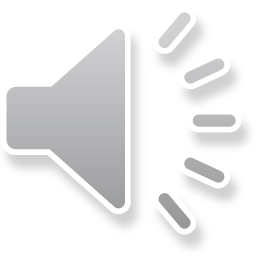 Ponovi/ poglej si še zgodbo, risanko o čarovnici Vilmi - v angleščini Winnie the Witch. Pozor – 1. del je samo risanka z glasom, 2. del je z besedilom in glasom, nato sledijo pesmice, obvezno je pogledati do približno 13. minute.https://www.youtube.com/watch?v=3jO5Omszt74 To je to za danes!